SCHOLARSHIP PROGRAM APPLICATION MEMBER COOPERATIVE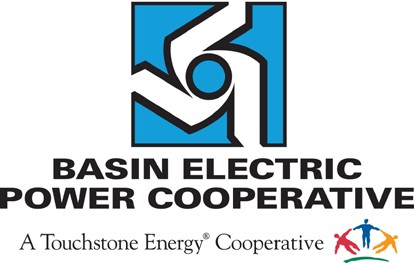 Basin Electric Power Cooperative - Member Cooperative Scholarship ProgramBasin Electric Power Cooperative - Member Cooperative Scholarship ProgramBasin Electric Power Cooperative - Member Cooperative Scholarship ProgramBasin Electric Power Cooperative - Member Cooperative Scholarship ProgramBasin Electric Power Cooperative - Member Cooperative Scholarship ProgramBasin Electric Power Cooperative - Member Cooperative Scholarship ProgramBasin Electric Power Cooperative - Member Cooperative Scholarship ProgramBasin Electric Power Cooperative - Member Cooperative Scholarship ProgramBasin Electric Power Cooperative - Member Cooperative Scholarship ProgramScholarship Submittal RequirementsThe student is responsible for submitting all materials on time. Incomplete applications will not be evaluated.Complete this application (attach additional sheets if necessary). Your name and address should be on all attachments. Completeness and neatness ensure your application will be evaluated appropriately.Recent academic transcript whether it is from a high school, college, university, or trade school. CURRENT COLLEGE FRESHMAN - Judges will screen and require more than one semester or quarter of grades. If this applies to you, submit your high school transcript.Copy of your college entrance examination (ACT and/or SAT) scores. (College Freshman Only)Essay - What challenges face rural electric cooperatives in the coming years and how do you think challenges should be addressed?Applicant appraisal.Send this application and all supporting documentation to your member cooperative. (Each member cooperative will be responsible for selecting finalists in these categories).Cooperative applications MUST be sent to the cooperative.Completed applications must be received by MWEC by February 11th.Scholarship Submittal RequirementsThe student is responsible for submitting all materials on time. Incomplete applications will not be evaluated.Complete this application (attach additional sheets if necessary). Your name and address should be on all attachments. Completeness and neatness ensure your application will be evaluated appropriately.Recent academic transcript whether it is from a high school, college, university, or trade school. CURRENT COLLEGE FRESHMAN - Judges will screen and require more than one semester or quarter of grades. If this applies to you, submit your high school transcript.Copy of your college entrance examination (ACT and/or SAT) scores. (College Freshman Only)Essay - What challenges face rural electric cooperatives in the coming years and how do you think challenges should be addressed?Applicant appraisal.Send this application and all supporting documentation to your member cooperative. (Each member cooperative will be responsible for selecting finalists in these categories).Cooperative applications MUST be sent to the cooperative.Completed applications must be received by MWEC by February 11th.Scholarship Submittal RequirementsThe student is responsible for submitting all materials on time. Incomplete applications will not be evaluated.Complete this application (attach additional sheets if necessary). Your name and address should be on all attachments. Completeness and neatness ensure your application will be evaluated appropriately.Recent academic transcript whether it is from a high school, college, university, or trade school. CURRENT COLLEGE FRESHMAN - Judges will screen and require more than one semester or quarter of grades. If this applies to you, submit your high school transcript.Copy of your college entrance examination (ACT and/or SAT) scores. (College Freshman Only)Essay - What challenges face rural electric cooperatives in the coming years and how do you think challenges should be addressed?Applicant appraisal.Send this application and all supporting documentation to your member cooperative. (Each member cooperative will be responsible for selecting finalists in these categories).Cooperative applications MUST be sent to the cooperative.Completed applications must be received by MWEC by February 11th.Scholarship Submittal RequirementsThe student is responsible for submitting all materials on time. Incomplete applications will not be evaluated.Complete this application (attach additional sheets if necessary). Your name and address should be on all attachments. Completeness and neatness ensure your application will be evaluated appropriately.Recent academic transcript whether it is from a high school, college, university, or trade school. CURRENT COLLEGE FRESHMAN - Judges will screen and require more than one semester or quarter of grades. If this applies to you, submit your high school transcript.Copy of your college entrance examination (ACT and/or SAT) scores. (College Freshman Only)Essay - What challenges face rural electric cooperatives in the coming years and how do you think challenges should be addressed?Applicant appraisal.Send this application and all supporting documentation to your member cooperative. (Each member cooperative will be responsible for selecting finalists in these categories).Cooperative applications MUST be sent to the cooperative.Completed applications must be received by MWEC by February 11th.Scholarship Submittal RequirementsThe student is responsible for submitting all materials on time. Incomplete applications will not be evaluated.Complete this application (attach additional sheets if necessary). Your name and address should be on all attachments. Completeness and neatness ensure your application will be evaluated appropriately.Recent academic transcript whether it is from a high school, college, university, or trade school. CURRENT COLLEGE FRESHMAN - Judges will screen and require more than one semester or quarter of grades. If this applies to you, submit your high school transcript.Copy of your college entrance examination (ACT and/or SAT) scores. (College Freshman Only)Essay - What challenges face rural electric cooperatives in the coming years and how do you think challenges should be addressed?Applicant appraisal.Send this application and all supporting documentation to your member cooperative. (Each member cooperative will be responsible for selecting finalists in these categories).Cooperative applications MUST be sent to the cooperative.Completed applications must be received by MWEC by February 11th.Scholarship Submittal RequirementsThe student is responsible for submitting all materials on time. Incomplete applications will not be evaluated.Complete this application (attach additional sheets if necessary). Your name and address should be on all attachments. Completeness and neatness ensure your application will be evaluated appropriately.Recent academic transcript whether it is from a high school, college, university, or trade school. CURRENT COLLEGE FRESHMAN - Judges will screen and require more than one semester or quarter of grades. If this applies to you, submit your high school transcript.Copy of your college entrance examination (ACT and/or SAT) scores. (College Freshman Only)Essay - What challenges face rural electric cooperatives in the coming years and how do you think challenges should be addressed?Applicant appraisal.Send this application and all supporting documentation to your member cooperative. (Each member cooperative will be responsible for selecting finalists in these categories).Cooperative applications MUST be sent to the cooperative.Completed applications must be received by MWEC by February 11th.Scholarship Submittal RequirementsThe student is responsible for submitting all materials on time. Incomplete applications will not be evaluated.Complete this application (attach additional sheets if necessary). Your name and address should be on all attachments. Completeness and neatness ensure your application will be evaluated appropriately.Recent academic transcript whether it is from a high school, college, university, or trade school. CURRENT COLLEGE FRESHMAN - Judges will screen and require more than one semester or quarter of grades. If this applies to you, submit your high school transcript.Copy of your college entrance examination (ACT and/or SAT) scores. (College Freshman Only)Essay - What challenges face rural electric cooperatives in the coming years and how do you think challenges should be addressed?Applicant appraisal.Send this application and all supporting documentation to your member cooperative. (Each member cooperative will be responsible for selecting finalists in these categories).Cooperative applications MUST be sent to the cooperative.Completed applications must be received by MWEC by February 11th.Scholarship Submittal RequirementsThe student is responsible for submitting all materials on time. Incomplete applications will not be evaluated.Complete this application (attach additional sheets if necessary). Your name and address should be on all attachments. Completeness and neatness ensure your application will be evaluated appropriately.Recent academic transcript whether it is from a high school, college, university, or trade school. CURRENT COLLEGE FRESHMAN - Judges will screen and require more than one semester or quarter of grades. If this applies to you, submit your high school transcript.Copy of your college entrance examination (ACT and/or SAT) scores. (College Freshman Only)Essay - What challenges face rural electric cooperatives in the coming years and how do you think challenges should be addressed?Applicant appraisal.Send this application and all supporting documentation to your member cooperative. (Each member cooperative will be responsible for selecting finalists in these categories).Cooperative applications MUST be sent to the cooperative.Completed applications must be received by MWEC by February 11th.Scholarship Submittal RequirementsThe student is responsible for submitting all materials on time. Incomplete applications will not be evaluated.Complete this application (attach additional sheets if necessary). Your name and address should be on all attachments. Completeness and neatness ensure your application will be evaluated appropriately.Recent academic transcript whether it is from a high school, college, university, or trade school. CURRENT COLLEGE FRESHMAN - Judges will screen and require more than one semester or quarter of grades. If this applies to you, submit your high school transcript.Copy of your college entrance examination (ACT and/or SAT) scores. (College Freshman Only)Essay - What challenges face rural electric cooperatives in the coming years and how do you think challenges should be addressed?Applicant appraisal.Send this application and all supporting documentation to your member cooperative. (Each member cooperative will be responsible for selecting finalists in these categories).Cooperative applications MUST be sent to the cooperative.Completed applications must be received by MWEC by February 11th.All scholarship entries are confidential and will only be viewed by the Basin Electric Power Cooperative or member cooperative selection committee.All scholarship entries are confidential and will only be viewed by the Basin Electric Power Cooperative or member cooperative selection committee.All scholarship entries are confidential and will only be viewed by the Basin Electric Power Cooperative or member cooperative selection committee.All scholarship entries are confidential and will only be viewed by the Basin Electric Power Cooperative or member cooperative selection committee.All scholarship entries are confidential and will only be viewed by the Basin Electric Power Cooperative or member cooperative selection committee.All scholarship entries are confidential and will only be viewed by the Basin Electric Power Cooperative or member cooperative selection committee.All scholarship entries are confidential and will only be viewed by the Basin Electric Power Cooperative or member cooperative selection committee.All scholarship entries are confidential and will only be viewed by the Basin Electric Power Cooperative or member cooperative selection committee.All scholarship entries are confidential and will only be viewed by the Basin Electric Power Cooperative or member cooperative selection committee.Applicant InformationApplicant InformationApplicant InformationApplicant InformationApplicant InformationApplicant InformationApplicant InformationApplicant InformationApplicant InformationApplicant Name:Applicant Name:Home Phone:Home Phone:Home Phone:College Phone:College Phone:College Phone:Last 4 Digits of SSN#:Permanent Address (Street/PO Box):City:City:City:State:State:Zip:Email:Email:Mother’s Name:Mother’s Name:Mother’s Name:Father’s Name:Father’s Name:Father’s Name:Father’s Name:Father’s Name:Father’s Name:Student’s Parent is:	Member Cooperative EmployeeMember Cooperative ConsumerStudent’s Parent is:	Member Cooperative EmployeeMember Cooperative ConsumerStudent’s Parent is:	Member Cooperative EmployeeMember Cooperative ConsumerStudent’s Parent is:	Member Cooperative EmployeeMember Cooperative ConsumerStudent’s Parent is:	Member Cooperative EmployeeMember Cooperative ConsumerStudent’s Parent is:	Member Cooperative EmployeeMember Cooperative ConsumerStudent’s Parent is:	Member Cooperative EmployeeMember Cooperative ConsumerStudent’s Parent is:	Member Cooperative EmployeeMember Cooperative ConsumerStudent’s Parent is:	Member Cooperative EmployeeMember Cooperative ConsumerCooperative System Name:Cooperative System Name:Cooperative System Name:Cooperative System Name:Cooperative System Name:Cooperative System Name:Cooperative System Name:Cooperative System Name:Cooperative System Name:Cooperative Location (City, State, Zip):Cooperative Location (City, State, Zip):Cooperative Location (City, State, Zip):Cooperative Location (City, State, Zip):Cooperative Location (City, State, Zip):Cooperative Location (City, State, Zip):Cooperative Location (City, State, Zip):Cooperative Location (City, State, Zip):Cooperative Location (City, State, Zip):High School Name and Address from which you graduate or will be graduating this spring:High School Name and Address from which you graduate or will be graduating this spring:High School Name and Address from which you graduate or will be graduating this spring:High School Name and Address from which you graduate or will be graduating this spring:High School Name and Address from which you graduate or will be graduating this spring:High School Name and Address from which you graduate or will be graduating this spring:High School Name and Address from which you graduate or will be graduating this spring:High School Name and Address from which you graduate or will be graduating this spring:High School Name and Address from which you graduate or will be graduating this spring:Activities, Community Involvement, Achievements, and/or Honors:Activities, Community Involvement, Achievements, and/or Honors:Activities, Community Involvement, Achievements, and/or Honors:Activities, Community Involvement, Achievements, and/or Honors:Activities, Community Involvement, Achievements, and/or Honors:Activities, Community Involvement, Achievements, and/or Honors:Activities, Community Involvement, Achievements, and/or Honors:Activities, Community Involvement, Achievements, and/or Honors:Activities, Community Involvement, Achievements, and/or Honors:Sending a resume does not replace any part of this application. If space provided in any section is inadequate, you may continue on additional sheets. Attachments must follow the same format. DO NOT repeat information already reported on the application form. Your name, address, and name of thisscholarship program should be included on all attachments.Sending a resume does not replace any part of this application. If space provided in any section is inadequate, you may continue on additional sheets. Attachments must follow the same format. DO NOT repeat information already reported on the application form. Your name, address, and name of thisscholarship program should be included on all attachments.Sending a resume does not replace any part of this application. If space provided in any section is inadequate, you may continue on additional sheets. Attachments must follow the same format. DO NOT repeat information already reported on the application form. Your name, address, and name of thisscholarship program should be included on all attachments.Sending a resume does not replace any part of this application. If space provided in any section is inadequate, you may continue on additional sheets. Attachments must follow the same format. DO NOT repeat information already reported on the application form. Your name, address, and name of thisscholarship program should be included on all attachments.Sending a resume does not replace any part of this application. If space provided in any section is inadequate, you may continue on additional sheets. Attachments must follow the same format. DO NOT repeat information already reported on the application form. Your name, address, and name of thisscholarship program should be included on all attachments.Sending a resume does not replace any part of this application. If space provided in any section is inadequate, you may continue on additional sheets. Attachments must follow the same format. DO NOT repeat information already reported on the application form. Your name, address, and name of thisscholarship program should be included on all attachments.Sending a resume does not replace any part of this application. If space provided in any section is inadequate, you may continue on additional sheets. Attachments must follow the same format. DO NOT repeat information already reported on the application form. Your name, address, and name of thisscholarship program should be included on all attachments.Sending a resume does not replace any part of this application. If space provided in any section is inadequate, you may continue on additional sheets. Attachments must follow the same format. DO NOT repeat information already reported on the application form. Your name, address, and name of thisscholarship program should be included on all attachments.Sending a resume does not replace any part of this application. If space provided in any section is inadequate, you may continue on additional sheets. Attachments must follow the same format. DO NOT repeat information already reported on the application form. Your name, address, and name of thisscholarship program should be included on all attachments.Sending a resume does not replace any part of this application. If space provided in any section is inadequate, you may continue on additional sheets. Attachments must follow the same format. DO NOT repeat information already reported on the application form. Your name, address, and name of thisscholarship program should be included on all attachments.Sending a resume does not replace any part of this application. If space provided in any section is inadequate, you may continue on additional sheets. Attachments must follow the same format. DO NOT repeat information already reported on the application form. Your name, address, and name of thisscholarship program should be included on all attachments.Sending a resume does not replace any part of this application. If space provided in any section is inadequate, you may continue on additional sheets. Attachments must follow the same format. DO NOT repeat information already reported on the application form. Your name, address, and name of thisscholarship program should be included on all attachments.Work ExperienceWork ExperienceWork ExperienceWork ExperienceWork ExperienceWork ExperienceWork ExperienceWork ExperienceWork ExperienceWork ExperienceWork ExperienceWork ExperienceDescribe your work experience (e.g. food server, babysitting, lawn mowing, and office work). Indicate dates ofemployment for each job and approximate number of hours worked each week.Describe your work experience (e.g. food server, babysitting, lawn mowing, and office work). Indicate dates ofemployment for each job and approximate number of hours worked each week.Describe your work experience (e.g. food server, babysitting, lawn mowing, and office work). Indicate dates ofemployment for each job and approximate number of hours worked each week.Describe your work experience (e.g. food server, babysitting, lawn mowing, and office work). Indicate dates ofemployment for each job and approximate number of hours worked each week.Describe your work experience (e.g. food server, babysitting, lawn mowing, and office work). Indicate dates ofemployment for each job and approximate number of hours worked each week.Describe your work experience (e.g. food server, babysitting, lawn mowing, and office work). Indicate dates ofemployment for each job and approximate number of hours worked each week.Describe your work experience (e.g. food server, babysitting, lawn mowing, and office work). Indicate dates ofemployment for each job and approximate number of hours worked each week.Describe your work experience (e.g. food server, babysitting, lawn mowing, and office work). Indicate dates ofemployment for each job and approximate number of hours worked each week.Describe your work experience (e.g. food server, babysitting, lawn mowing, and office work). Indicate dates ofemployment for each job and approximate number of hours worked each week.Describe your work experience (e.g. food server, babysitting, lawn mowing, and office work). Indicate dates ofemployment for each job and approximate number of hours worked each week.Describe your work experience (e.g. food server, babysitting, lawn mowing, and office work). Indicate dates ofemployment for each job and approximate number of hours worked each week.Describe your work experience (e.g. food server, babysitting, lawn mowing, and office work). Indicate dates ofemployment for each job and approximate number of hours worked each week.Employer/PositionEmployer/PositionEmployer/PositionEmployer/PositionEmployer/PositionEmployer/PositionEmployer/PositionEmployer/PositionFrom(Mo/Yr)To(Mo/Yr)To(Mo/Yr)Hours perWeekGoals and AspirationsGoals and AspirationsGoals and AspirationsGoals and AspirationsGoals and AspirationsGoals and AspirationsGoals and AspirationsGoals and AspirationsGoals and AspirationsGoals and AspirationsGoals and AspirationsGoals and AspirationsWrite a brief summary of your plans as they relate to your educational and career objectives and long-term goals.Write a brief summary of your plans as they relate to your educational and career objectives and long-term goals.Write a brief summary of your plans as they relate to your educational and career objectives and long-term goals.Write a brief summary of your plans as they relate to your educational and career objectives and long-term goals.Write a brief summary of your plans as they relate to your educational and career objectives and long-term goals.Write a brief summary of your plans as they relate to your educational and career objectives and long-term goals.Write a brief summary of your plans as they relate to your educational and career objectives and long-term goals.Write a brief summary of your plans as they relate to your educational and career objectives and long-term goals.Write a brief summary of your plans as they relate to your educational and career objectives and long-term goals.Write a brief summary of your plans as they relate to your educational and career objectives and long-term goals.Write a brief summary of your plans as they relate to your educational and career objectives and long-term goals.Write a brief summary of your plans as they relate to your educational and career objectives and long-term goals.EducationEducationEducationEducationEducationEducationEducationEducationEducationEducationEducationEducationHigh School Seniors - must include a transcript and complete this section.Students currently or previously enrolled in college or vocational-tech schools - must include college transcripts of grades. Completion of ACT and/or SAT tests is not necessary.High School Seniors - must include a transcript and complete this section.Students currently or previously enrolled in college or vocational-tech schools - must include college transcripts of grades. Completion of ACT and/or SAT tests is not necessary.High School Seniors - must include a transcript and complete this section.Students currently or previously enrolled in college or vocational-tech schools - must include college transcripts of grades. Completion of ACT and/or SAT tests is not necessary.High School Seniors - must include a transcript and complete this section.Students currently or previously enrolled in college or vocational-tech schools - must include college transcripts of grades. Completion of ACT and/or SAT tests is not necessary.High School Seniors - must include a transcript and complete this section.Students currently or previously enrolled in college or vocational-tech schools - must include college transcripts of grades. Completion of ACT and/or SAT tests is not necessary.High School Seniors - must include a transcript and complete this section.Students currently or previously enrolled in college or vocational-tech schools - must include college transcripts of grades. Completion of ACT and/or SAT tests is not necessary.High School Seniors - must include a transcript and complete this section.Students currently or previously enrolled in college or vocational-tech schools - must include college transcripts of grades. Completion of ACT and/or SAT tests is not necessary.High School Seniors - must include a transcript and complete this section.Students currently or previously enrolled in college or vocational-tech schools - must include college transcripts of grades. Completion of ACT and/or SAT tests is not necessary.High School Seniors - must include a transcript and complete this section.Students currently or previously enrolled in college or vocational-tech schools - must include college transcripts of grades. Completion of ACT and/or SAT tests is not necessary.High School Seniors - must include a transcript and complete this section.Students currently or previously enrolled in college or vocational-tech schools - must include college transcripts of grades. Completion of ACT and/or SAT tests is not necessary.High School Seniors - must include a transcript and complete this section.Students currently or previously enrolled in college or vocational-tech schools - must include college transcripts of grades. Completion of ACT and/or SAT tests is not necessary.High School Seniors - must include a transcript and complete this section.Students currently or previously enrolled in college or vocational-tech schools - must include college transcripts of grades. Completion of ACT and/or SAT tests is not necessary.GPA:  	GPA:  	GPA:  	GPA:  	GPA:  	GPA:  	GPA:  	GPA:  	GPA:  	GPA:  	GPA:  	GPA:  	ACT Scores:English:   	Math:  	Math:  	Reading:  	Reading:  	Science:  	Science:  	Science:  	Science:  	Comp:  	Comp:  	Comp:  	SAT I Scores:Verbal:  	Math:  	Math:  	Math:  	Math:  	Math:  	Math:  	Math:  	Math:  	Math:  	Math:  	Math:  	SchoolSchoolSchoolSchoolSchoolSchoolSchoolSchoolSchoolSchoolSchoolSchoolName and address of accredited school you plan to attend in the fall of the year:Name and address of accredited school you plan to attend in the fall of the year:Name and address of accredited school you plan to attend in the fall of the year:Name and address of accredited school you plan to attend in the fall of the year:Name and address of accredited school you plan to attend in the fall of the year:Name and address of accredited school you plan to attend in the fall of the year:Name and address of accredited school you plan to attend in the fall of the year:Name and address of accredited school you plan to attend in the fall of the year:Name and address of accredited school you plan to attend in the fall of the year:Name and address of accredited school you plan to attend in the fall of the year:Name and address of accredited school you plan to attend in the fall of the year:Name and address of accredited school you plan to attend in the fall of the year:NameNameNameNameNameNameCityCityCityCityStateState4-Yr. College or University4-Yr. College or University2-Yr. Community or Junior College2-Yr. Community or Junior College2-Yr. Community or Junior College2-Yr. Community or Junior College2-Yr. Community or Junior CollegeVocational-Technical SchoolVocational-Technical SchoolVocational-Technical SchoolVocational-Technical SchoolVocational-Technical SchoolWhat will your class status be this fall?What will your class status be this fall?What will your class status be this fall?FreshmanFreshmanSophomoreSophomoreSophomoreJuniorJuniorSeniorMajor Course of Study:Major Course of Study:Major Course of Study:Major Course of Study:Minors:Minors:Minors:Minors:Minors:Minors:Minors:Minors:Essay Question (Required)Essay Question (Required)Essay Question (Required)Essay Question (Required)Essay Question (Required)Essay Question (Required)Essay Question (Required)Essay Question (Required)As part of the application, you are required to compose and submit an essay. The essay should be no more than one page, typed with a font size no smaller than 12 point, and double-spaced on 8 ½ X 11” size paper. Include your name on the top right-hand corner of the essay.As part of the application, you are required to compose and submit an essay. The essay should be no more than one page, typed with a font size no smaller than 12 point, and double-spaced on 8 ½ X 11” size paper. Include your name on the top right-hand corner of the essay.As part of the application, you are required to compose and submit an essay. The essay should be no more than one page, typed with a font size no smaller than 12 point, and double-spaced on 8 ½ X 11” size paper. Include your name on the top right-hand corner of the essay.As part of the application, you are required to compose and submit an essay. The essay should be no more than one page, typed with a font size no smaller than 12 point, and double-spaced on 8 ½ X 11” size paper. Include your name on the top right-hand corner of the essay.As part of the application, you are required to compose and submit an essay. The essay should be no more than one page, typed with a font size no smaller than 12 point, and double-spaced on 8 ½ X 11” size paper. Include your name on the top right-hand corner of the essay.As part of the application, you are required to compose and submit an essay. The essay should be no more than one page, typed with a font size no smaller than 12 point, and double-spaced on 8 ½ X 11” size paper. Include your name on the top right-hand corner of the essay.As part of the application, you are required to compose and submit an essay. The essay should be no more than one page, typed with a font size no smaller than 12 point, and double-spaced on 8 ½ X 11” size paper. Include your name on the top right-hand corner of the essay.As part of the application, you are required to compose and submit an essay. The essay should be no more than one page, typed with a font size no smaller than 12 point, and double-spaced on 8 ½ X 11” size paper. Include your name on the top right-hand corner of the essay.What challenges face rural electric cooperatives in the coming years and how do you think challenges should be addressed?What challenges face rural electric cooperatives in the coming years and how do you think challenges should be addressed?What challenges face rural electric cooperatives in the coming years and how do you think challenges should be addressed?What challenges face rural electric cooperatives in the coming years and how do you think challenges should be addressed?What challenges face rural electric cooperatives in the coming years and how do you think challenges should be addressed?What challenges face rural electric cooperatives in the coming years and how do you think challenges should be addressed?What challenges face rural electric cooperatives in the coming years and how do you think challenges should be addressed?What challenges face rural electric cooperatives in the coming years and how do you think challenges should be addressed?(Applicant Signature)(Date)Applicant Appraisal (Required)Applicant Appraisal (Required)Applicant Appraisal (Required)Applicant Appraisal (Required)Applicant Appraisal (Required)Applicant Appraisal (Required)Applicant Appraisal (Required)Applicant Appraisal (Required)To the applicant: This section is required and must be completed in the format provided. If incomplete, your application will not be evaluated. The section is to be completed by a high school or college counselor or advisor, an instructor, or a work supervisor who knows you well.To the adult appraiser: You have been asked to provide information in support of this application. Please give immediate and serious attention to the following statements. When complete, please return to the applicant.If you prefer, photocopy this section and return to applicant in a sealed envelope. A letter of recommendation does not replace this section.To the applicant: This section is required and must be completed in the format provided. If incomplete, your application will not be evaluated. The section is to be completed by a high school or college counselor or advisor, an instructor, or a work supervisor who knows you well.To the adult appraiser: You have been asked to provide information in support of this application. Please give immediate and serious attention to the following statements. When complete, please return to the applicant.If you prefer, photocopy this section and return to applicant in a sealed envelope. A letter of recommendation does not replace this section.To the applicant: This section is required and must be completed in the format provided. If incomplete, your application will not be evaluated. The section is to be completed by a high school or college counselor or advisor, an instructor, or a work supervisor who knows you well.To the adult appraiser: You have been asked to provide information in support of this application. Please give immediate and serious attention to the following statements. When complete, please return to the applicant.If you prefer, photocopy this section and return to applicant in a sealed envelope. A letter of recommendation does not replace this section.To the applicant: This section is required and must be completed in the format provided. If incomplete, your application will not be evaluated. The section is to be completed by a high school or college counselor or advisor, an instructor, or a work supervisor who knows you well.To the adult appraiser: You have been asked to provide information in support of this application. Please give immediate and serious attention to the following statements. When complete, please return to the applicant.If you prefer, photocopy this section and return to applicant in a sealed envelope. A letter of recommendation does not replace this section.To the applicant: This section is required and must be completed in the format provided. If incomplete, your application will not be evaluated. The section is to be completed by a high school or college counselor or advisor, an instructor, or a work supervisor who knows you well.To the adult appraiser: You have been asked to provide information in support of this application. Please give immediate and serious attention to the following statements. When complete, please return to the applicant.If you prefer, photocopy this section and return to applicant in a sealed envelope. A letter of recommendation does not replace this section.To the applicant: This section is required and must be completed in the format provided. If incomplete, your application will not be evaluated. The section is to be completed by a high school or college counselor or advisor, an instructor, or a work supervisor who knows you well.To the adult appraiser: You have been asked to provide information in support of this application. Please give immediate and serious attention to the following statements. When complete, please return to the applicant.If you prefer, photocopy this section and return to applicant in a sealed envelope. A letter of recommendation does not replace this section.To the applicant: This section is required and must be completed in the format provided. If incomplete, your application will not be evaluated. The section is to be completed by a high school or college counselor or advisor, an instructor, or a work supervisor who knows you well.To the adult appraiser: You have been asked to provide information in support of this application. Please give immediate and serious attention to the following statements. When complete, please return to the applicant.If you prefer, photocopy this section and return to applicant in a sealed envelope. A letter of recommendation does not replace this section.To the applicant: This section is required and must be completed in the format provided. If incomplete, your application will not be evaluated. The section is to be completed by a high school or college counselor or advisor, an instructor, or a work supervisor who knows you well.To the adult appraiser: You have been asked to provide information in support of this application. Please give immediate and serious attention to the following statements. When complete, please return to the applicant.If you prefer, photocopy this section and return to applicant in a sealed envelope. A letter of recommendation does not replace this section.The applicant’s choice of a post- secondary educational program is:Extremely AppropriateExtremely AppropriateVery AppropriateVery AppropriateModerately AppropriateModerately AppropriateInappropriateThe applicant’s achievements reflect his/her ability:Extremely WellExtremely WellVery WellVery WellModerately WellModerately WellNot WellThe applicant’s ability to set realistic and attainable goals is:ExcellentExcellentGoodGoodFairFairPoorThe quality of the applicants commitment to school and/orcommunity is:ExcellentExcellentGoodGoodFairFairPoorThe applicant is able to seek, find, and use learning resources:Extremely WellExtremely WellVery WellVery WellModerately WellModerately WellNot WellThe applicant demonstrates curiosity and initiative:Extremely WellExtremely WellVery WellVery WellModerately WellModerately WellNot WellThe applicant demonstrates good problem-solving skills, follows through, and completes tasks:Extremely WellExtremely WellVery WellVery WellModerately WellModerately WellNot WellThe applicant’s respect for self and other is:ExcellentExcellentGoodGoodFairFairPoorComments:Comments:Comments:Comments:Comments:Comments:Comments:Comments:Appraiser’s Name:Appraiser’s Name:Title:Title:Organization:Organization:Phone No.:Phone No.:(Appraiser Signature)(Date)